Athens Epidaurus Festival 2021 LAYERS OF STREETDANCE – GREEK DEBUT La Veronal – Marcos MorauPasionaria20 & 21 September, 21:00Peiraios 260 (Hall Η)The Layers of Street cycle kept company to audiences throughout the Festival summer, exposing them to new styles and contemporary trends of the international and domestic dance scene. The Festival’s exciting journey through the world of underground dancing now comes to a dynamic close with yet another international production.La Veronal and Spanish, multi-award-winning choreographer Marcos Morau make their Greek debut in a retro/futuristic performance, taking us along on a journey to a seemingly distant yet also familiar planet.Marcos Morau’s planet Pasionaria is inhabited by replicas of human beings, designed to perfectly imitate us. Individuals who move around like robots, resembling mechanical statues, in a highly organised society, an artificial copy of real life that lacks something important: what makes us human.The eight dancers of La Veronal, Àngela Boix, Jon López, Alba Barral, Núria Navarra, Lorena Nogal, Shay Partush, Marina Rodríguez, Sau-Ching Wong collaborate on stage, delivering a hybrid, visually stunning performance, at the intersection of theatre and dance; a scathing commentary on emotional detachment, individualism, and the concept of “false progress” that remains a goal of contemporary societies.Marcos MorauSpanish-born Marcos Morau studied Choreography at Barcelona’s Theatre Institute, Valencia’s Dance Conservatory and New York’s Movement Research. His artistic activities have expanded to include other forms of art beyond dance, such as photography and dramaturgy. In 2005, he founded La Veronal, an ensemble of artists with diverse backgrounds, spanning dance, photography, cinema, and literature. La Veronal constantly pursues new expressive avenues through interdisciplinary, collective experimentation.The internationally acclaimed artist has received numerous accolades, including the National Dance Award from the Spanish Ministry of Culture and the Sebastià Gasch Award from the Spanish Foundation for Arts and Design.La Veronal is the recipient of several awards in international choreographic competitions. Furthermore, Marcos Morau’s performances/choreographies featuring the La Veronal ensemble regularly perform at the world’s most prestigious festivals.La Veronal – Marcos MorauPasionaria20 & 21 September, 21:00Peiraios 260 (Hall Η)Concept - Artistic direction Marcos MorauChoreography Marcos Morau in collaboration with the dancersAssistant choreographer Lorena NogalArtistic - dramaturgical adviser Roberto Fratini, Celso GiménezSet design Max GlaenzelCostume design Silvia DelagneauSphere costumes Goretti PuenteMasks - Props GADGET Efectos EspecialesHelmets Ricardo VergneProsthesis Martí DoyCostume construction Mª Carmen SorianoFootwear Natalio MartínSound design Juan Cristóbal SaavedraVideo design Esterina ZarrilloLighting design - Technical direction Bernat JansàTechnical assistance - SFX David PascualRepetition Estela MerlosCo-creators - Performers Àngela Boix, Jon López, Alba Barral, Núria Navarra, Lorena Nogal, Shay Partush, Marina Rodríguez, Sau-Ching WongSet design Max GlaenzelExecutive production Juan Manuel Gil Galindo, Cristina Goñi AdotCo-productionTeatros del Canal (Madrid), Théâtre National de Chaillot (Paris), Les Théâtres de la Ville de Luxembourg (Luxembourg), Sadler's Wells (London), Tanz im August/ HAU Hebbel am Ufer (Berlin), Grec 2018 Festival de Barcelona – Institut de Cultura Ajuntament de Barcelona (Barcelona), Oriente Occidente Dance Festival (Rovereto, Italy), Mercat de les Flors (Barcelona)In collaboration with Graner – Fàbriques de Creació (Barcelona)Supported by INAEM – Ministerio de Cultura y Deporte de España, ICEC – Departament de Cultura de la Generalitat de CatalunyaThis project was supported by a grant from Acción Cultural Española (AC/E).Tickets: VIP 30€ • ZONE Α 20€ – STUDENTS / 65+ / ARTIST UNIONS 16€ • ZONE B 15€ – STUDENTS / 65+ / ARTIST UNIONS 12€ • PERSONS WITH DISABILITIES / UNEMPLOYMENT CONCESSIONS / ART SCHOOL STUDENTS 5€TICKET SALE aefestival.gr | tickets.aefestival.gr | ticketservices.gr / +30 210 7234 567 / Main Box Office (Panepistimiou 39) & Public stores.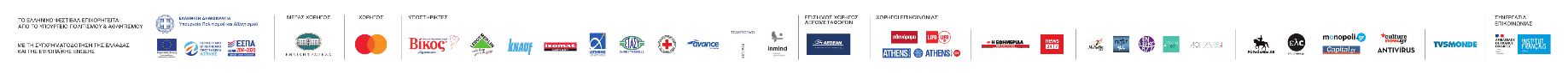 